ГБОУ Истринская школа-интернатВнеклассное мероприятие в рамках реализации проекта «Почта»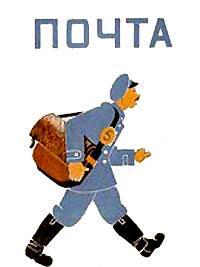 Автор:И.А. Борисенконоябрь 2012 г.Цели и задачи: Познакомиться с работой почтыПознакомиться с тем, какой путь проделывает письмо, доходя до адресатаЗнакомство с профессиями сотрудников почтыВоспитание самостоятельности, ответственности, желание приносить  пользу   окружающим.   Развитие творческих способностей Развитие слуха и речи, мышления, памятиВоспитание дружбы в коллективе, доброго отношения друг к другуРазвитие положительных эмоций Активизация действия детей в речевой и художественной деятельности. Формирование доброго отношения друг к другу.  Формирование сплоченного коллективаРазвитие эмоциональной и нравственной сферы ребёнка. Участники мероприятия: Борисенко И.И., учащиеся школы-интерната, Мероприятие может быть проведено в несколько этаповХод занятия.Организационный момент	Здравствуйте, ребята! Я рада приветствовать вас на нашей встрече.	Разговор наш пойдёт сегодня о поздравительных открытках, письмах, о том как оправить Новогоднюю открытку, какой она проделывает путь, добираясь до адресата. 	Вы узнаете что такое почта, для чего она нужна, кто такой почтальон и многое другое. Мы будем слушать, говорить, читать стихи, отгадывать загадки, смотреть мультфильмы и играть.Беседа о почте в сопровождении мультимедийной презентацииПочта – учреждение для пересылки писем, посылок, бандеролей, денегПисьмо – написанный текст, адресованный кому-тоКонвертАдресИндекс Почтовый ящикПочтальон – работник почты, доставляющий письма, посылки, бандероли по адресам. 	Самая главная задача почтальона – доставка газет, писем, выдача пенсий. Почтальон разъясняет правила отправки писем, бандеролей, посылок и т.д. 	Почтальон должен знать расположение улиц, домов, квартир. Профессия почтальона связана с риском и опасна. Во-первых, сука почтальона бывает настолько тяжела, что от постоянного ее ношения у почтальона начинает болеть спина и ноги. Во-вторых, известны случаи нападения на почтальонов, когда они разносят пенсию.Почтальон спешит по свету. В каждый дом идти он рад. Если долго писем нету – Почтальон не виноват.Ребята, а кто виноват, если письма нет?(Ответы детей)Давайте посмотрим, какой путь проделывает письмо, чтобы прийти по адресу.Мультимедийная презентация «Путь письма»(чтение и беседа по ходу презентации)Просмотр мультфильмовПросмотр видеороликов«Сундучок загадок» (отгадывание загадок) Музыкальная часть. ФизминуткаПрослушивание песенки Почтальона. Физминутка под музыку.Практическая работаПодготовка Новогодней открытки к отправке (подписать конверт, запаковать)Игровой блокс/и «Почта»с/и «Отправь письмо»с/и «Кому письмо» д/и «Собери конверт» РефлексияНаша встреча подходит к концу.Что нового вы сегодня узнали?Что вас удивило?Что больше всего понравилось?Что больше всего запомнилось?Заключение	Я благодарю всех за участие. Мы хорошо поработали, узнали много нового и интересного. Сегодня мы прощаемся. Но вскоре нас ждут новые встречи. В ближайшие дни мы поедем на экскурсию на почту в г. Истра. Там мы увидим, как работает почта, познакомимся с новыми людьми и профессиями. А самое главное мы отправим ваши поздравительные открытки и будем ждать их возвращения в школе.	До новых встреч, до свидания!Составитель: И.А. Борисенко